	2025 CSME Awards – Nomination Form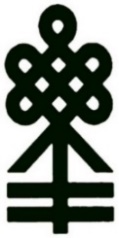 Nominations for 2025 CSME Awards must be received by the following DEADLINES:30 September 2024 for Emerging Technologies, Jules Stachiewicz (heat transfer) and Mechatronics Technical Medals, to be remitted in Spring 2025.31 January 2025 for other regular awards to be remitted in Spring 2025 (see list below).Note that the Fluid Mechanics, Manufacturing and Solid Mechanics Technical Medals may be remitted next in 2026.This nomination is for (check or highlight the chosen category – see p. 3 for terms/criteria):	Robert W. Angus Medal		G.H. Duggan Medal	I. W. Smith Award		C.N. Downing Award	Fellow of the CSME	 	Emerging Technologies Medal	Heat Transfer(Stachiewicz) Medal		Mechatronics Medal	Manufacturing Medal	 	Fluid Mechanics Medal	Solid Mechanics MedalNominee Information (please make sure your below info fully addresses all specific awards criteria):Nominator Information (nominators must be FCSME)Attachments:A Nomination Letter: A letter from the FCSME Nominator on institutional letterhead (max. 2 pages in 12 font) providing a detailed appraisal of the nominee's achievements and explains why he/she is deserving of the award.Two Letters of Support: Letters of support from two independent referees (other than the nominator), along with their names and addresses (including telephone and email). Supporters need not be CSME Fellows.Abbreviated Resume of nominee (max. 10 pages in 12 font).Proposed Citation: for publication in the awards brochure (max 150 wds).Signature: _____________________________________________ (you may use a digital signature).Date:  ________________________________________________ (next two pages may be deleted)Regular AwardsThe Robert W. Angus Medal was established in 1957 to honour the late Robert W. Angus who was for many years Professor of Mechanical Engineering at the University of Toronto. It may be awarded annually to a mechanical engineer for outstanding contributions to mechanical engineering practice in Canada, including industrial innovation, technology commercialization and creativity. (revised 2020)The G.H. Duggan Medal was established in 1935 to honour Dr. George Herrick Duggan who was president of the EIC in 1916. It may be awarded annually to a CSME member for the best paper in the Transactions of the Canadian Society for Mechanical Engineering dealing with the use of advanced materials for structural or mechanical purposes. (revised 2020)The C.N. Downing Award was established in 1993 in honour of the Founding President of the CSME, Clifford N. Downing. It may be awarded annually to a CSME member for distinguished service to CSME over many years. (revised 2020)The I.W. Smith Award was established in 1977 to honour Professor I. W. Smith who devoted a lifetime to teaching mechanical engineering at the University of Toronto. It may be awarded annually to a CSME member for outstanding achievement in creative mechanical engineering within 10 years of PhD degree. This 10-year eligibility window may be adjusted to account for eligible delays in research or periods of inactivity (for example, due to parental leave, bereavement, or illness). (revised 2020)The title, Fellow of the CSME, may be awarded to up to five CSME members per year who have attained excellence in mechanical engineering and who have contributed significantly to the progress of their profession. Nominees must have at least 10 years of professional experience and at least 5 years in uninterrupted standing as a member of the CSME, 3 years of which with active service in the CSME society. (revised 2020)A President’s Certificate of Appreciation may be awarded to up to 10 CSME members each year in recognition of outstanding service to the Society in a particular capacity. Suggestions may be sent directly to the President.Technical AwardsThe Jules Stachiewicz Medal was established in 1978 to honour the late Jules Stachiewicz who was for many years Professor of Mechanical Engineering at McGill University. It may be awarded alternately by the Canadian Society for Chemical Engineering (CSCE) and CSME for outstanding contributions to heat transfer in Canada. This award may be presented next by CSME in 2025.The Mechatronics Award was established in 2019. It may be awarded biennially for outstanding contributions to mechatronics in Canada. This award may be presented next by CSME in 2025.The Emerging Technologies Award was established in 2019. It may be awarded biennially for outstanding contributions to emerging technologies in Canada. This award may be presented next by CSME in 2025.The Fluid Mechanics Award was established in 2019. It may be awarded biennially for outstanding contributions to fluid mechanics in Canada. This award may be presented next by CSME in 2024.The Solid Mechanics Award was established in 2019. It may be awarded biennially for outstanding contributions to solid mechanics in Canada. This award may be presented next by CSME in 2024.The Manufacturing Award was established in 2019. It may be awarded biennially for outstanding contributions to manufacturing in Canada. This award may be presented next by CSME in 2024.Past award winners are listed on the CSME web site: http://csme-scgm.ca/past_awards.Nomination PackageTo be considered valid, a nomination package for a CSME Award must be submitted by, or on behalf of, a current CSME Fellow (the “Nominator”) via email no later than midnight on the deadline date specified for consideration in time for the next awards ceremony. Please email the nomination package (see list below) in MS Word format 12 font to the CSME Executive Director (currently ggosselin.eic@gmail.com). A complete award nomination package must include the following documents:A letter from the Nominator on institutional letterhead (max. 2 pages, 12 font) which provides a detailed appraisal of the nominee's achievements and explains why he/she is deserving of the award. The nomination letter should clearly state what the candidate has accomplished that is relevant and innovative with respect to the scope of the award, and its impact. The letter should only be as technical as is necessary to make the case and should avoid jargon, unexplained acronyms, etc. Specific indications of national and international impact, recognition, and reputation as appropriate for each award will be helpful. The letter must also clearly indicate the nominator's relationship, if any, to the nominee, the nature of his/her personal knowledge of the nominee's research, and any collaboration that they may have had. Make sure the letter is not locked due to signature (or send WORD version).A duly completed and signed nomination form (pages 1-2 of this document, submitted as a WORD file). The form shall contain the full name, occupation, title, affiliation, CSME membership number, and full address and contact information (including telephone and email) for both the Nominee and the Nominator.Two letters of support for the nomination on institutional letterhead from individuals who are in the relevant technical field and who are at arm’s length from the nominator. Each letter must state any relationship the Supporter may have with the nominee and the nominator, as well as verify that he/she has personal knowledge of the nominee's research, has read the nomination letter and agrees completely with its contents. Make sure these letters are not locked due to signatures (or send WORD version).The Nominee’s CV (max. 10 pages in 12 font) which has been abbreviated to address those aspects relevant to the CSME Award being considered and stripped of all content that does not pertain to that award (for example, teaching and administrative contributions in the case of Technical Awards).A short citation (maximum 150 words) which includes the Nominee’s full name, work institution, and subdiscipline. Written for non-specialists, it should briefly summarize the technical achievements and impacts which have made the Nominee worthy of the specific CSME recognition.Additional Information Concerning the Award of Technical MedalsSince 2019, the Technical Medals are to be awarded (potentially) once every two years: nominations for Fluid Mechanics, Solid Mechanics and Manufacturing medal awards were considered for the first time in October 2019 (for potential award in 2020, but no award was made that year). The medals for Heat Transfer (Stachiewicz Medal), Mechatronics and Emerging Technologies were first awarded in 2021. The full cycle of considering nominations for the 6 Technical Awards repeats every 2 years (3 medals per year) and winners are expected to present a plenary lecture during the Congress being held that year.As regards the decision-making process, the CSME Awards Committee will form the base selection committee for consideration of CSME Technical Awards so that there is uniformity of standards between the various technical fields in which awards are made. However, for each Technical Award consideration, the selection committee may be augmented by two CSME members in that technical field, such that each Technical Awards Selection Committee will have a minimum of two experts in the field of the award and an odd number of total jurors. The appropriate Technical Committee Chair will be asked for recommendations for these additional jurors, which may include that Chair. The additional juror appointments will be made by the Chair of the Awards Committee.All persons on the selection committee must be at arm’s length to the nominees being considered and must declare any conflict of interest, real or perceived.If more than a single nominee is considered worthy of the award being considered, the selection shall be by majority vote of all eligible committee members. No award should be made without such a majority vote. If only a single nominee is considered worthy of the award, then the decision to make the award must be unanimous.Full Name:CSME Membership (Category, No. of years)Business Address:Business Address:CommunicationsCommunicationsStreet and Number:City:Ph:Province / Postal Code:e-mail:Residence Address:Residence Address:CommunicationsCommunicationsStreet and Number:City::Ph:Province / Postal Code:e-mail:EducationEducationEducationDegreeYearInstitutionWork HistoryWork HistoryWork HistoryCompany/InstitutionPositionYearsHonours and AwardsHonours and AwardsHonours and AwardsAward/HonourAwarded byYearNotable achievements including professional and CSME volunteer activities (describe briefly)Significance/Impact of these Achievements (describe briefly)Professional Activities (associations, etc.)- - - Publications CountPublications CountPublications CountPublications CountPublications CountPublications CountPublications CountBooksBook ContributionsRefereed JournalPapersRefereed JournalPapersRefereed Conference PapersOtherPapers and ReportsCountFull Name:Full Name:FCSME Membership #FCSME Membership #FCSME Membership #Contact Address:Contact Address:Contact Address:CommunicationsCommunicationsStreet and Number:Phone:City:Cell:Province / Postal Code:e-mail: